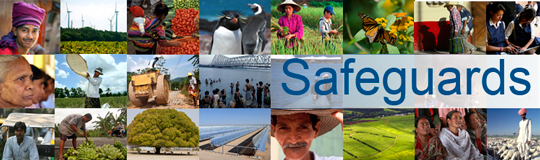 Review and Update of the World Bank’s Environmental and Social Safeguard PoliciesPhase 3List of participantsDate: December 8, 2015Location: Dushanbe, Tajikistan (World Bank Country Office)Audience: Ministries, PIUsTotal Number of Participants: 15No.Participant NameOrganization/Position Country1Abdulloev UmaraliCentral Asia Hydrometeorological Project/Component C, Technical ManagerTajikistan2Abdurahimov JumakhonMinistry of Health, Deputy Head of the State Sanitary and Epidemiological SurveillanceTajikistan3Nosirova TojinissoSecond Public Employment for Sustainable Agriculture and Water Resources Management Project, Consultant for Environmental ProtectionTajikistan4Salomat NazarovaCommittee on Environment Protection, Consultant for Social and Gender Development ProjectTajikistan5Afghonova IdigulMinistry of Education and Science, Lawyer/Chief SpecialistTajikistan6Shoev AbdurahimMinistry of Education and Science, Chief Specialist for Capital Construction UnitTajikistan7Talbov ParvizGlobal Partnership for Education Project-4 (GPE-4), Assistant for CoordinatorTajikistan8Valiev DMinistry of Transport, Deputy Head of the Analysis and Economic DepartmentTajikistan9Khomidov QMinistry of Transport, Specialist on EcologyTajikistan10Karimov MState Committee for Land Management and Geodesy, Monitoring SpecialistTajikistan11Mahaidinova DilfuzaOpen Joint Stock Company Barki Tojik, Chief Specialist of the Department of Procurement and MonitoringTajikistan12Rajabov RajabaliMinistry of Labor, Migration and Employment, Head of Labor and Living Standards DepartmentTajikistan13Shokirova MarifatMinistry of Labor Migration and Employment, Deputy Head of International Relations and Public RelationsTajikistan14Rahimova RanoMinistry of Health and Social Protection, Head of International DepartmentTajikistan15Muminov MiraliMinistry of Health and Social Protection, Chief Specialist for MonitoringTajikistan